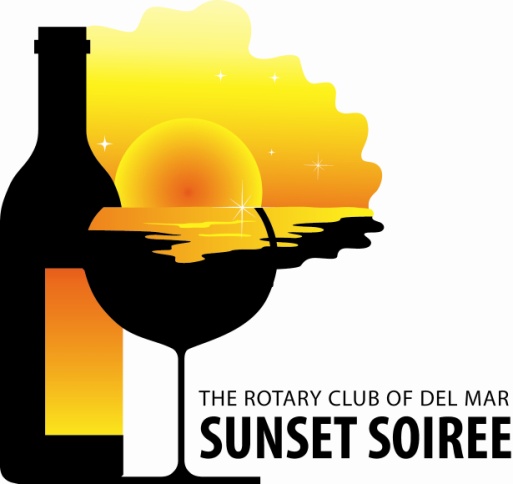 Company Name (as it should appear):______________________________________________	Contact: _____________________________     Title: _____________________________________Address: ______________________________________________________________________City: ___________________________________ State: _______ Zip Code: _________________Telephone: _____________________________ Fax: ___________________________________Email: _____________________________            Signature: _____________________________ ITEM DESCRIPTION:				VALUE: $_________________________________________________________________________________________________________________________________________________________________Restrictions and/or expiration date on gift certificate*: ___________________________________*Please note the date of the event is TUESDAY, May 15, 2018	Please check one:  		Certificate enclosed		Merchandise will be delivered			Merchandise attached		Merchandise needs pickup *		Please make a certificate   *Rotary Contact: Susan Wagner 858 334-8338Return to the Rotary Club of Del Mar by Tuesday, May 15, 2018Rotary Motto: “SERVICE ABOVE SELF” 	Mail: PO Box 552, Del Mar, Ca 92014 